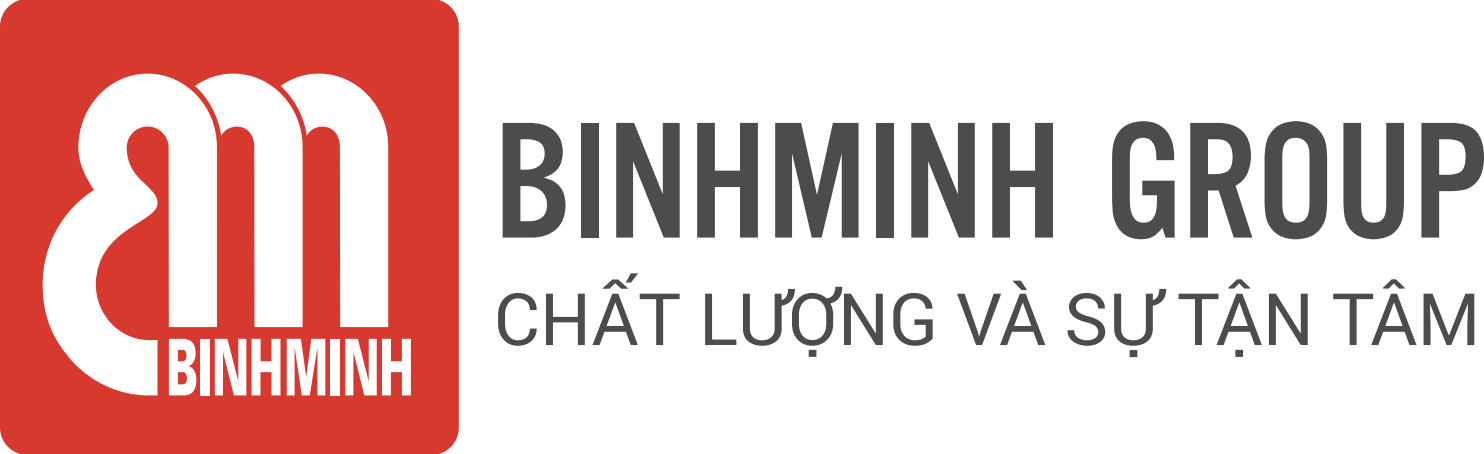 PHIẾU TỔNG HỢP NỘI DUNG BÀI HỌC LỚP 2, CHƯƠNG TRÌNH TIẾNG ANH EOW  Unit 3: Clothes (Bài 3 : Quần áo)-------------------------------- Lesson objectives (Mục tiêu bài học) ● To review identifying clothes (Ôn tập về các loại quần áo)● To review expressing what you and others are wearing in hot and cold weather.(Ôn tập nói về quần áo bạn và những người khác mặc khi thời tiết nóng và lạnh)● To review identifying he / she.(Ôn tập nhận biết “he / she”)● To do exercises in the workbook..(Làm các bài tập trong sách bài tập)● To review identifying shapes and colors, numbers 1 – 18.(Ôn tập nhận biết các hình dạng và màu sắc, các số từ 1 đến 18)● To identify 2 more shapes.(Học thêm 2 hình khác nữa)● To talk about shapes with colors and numbers.(Tập nói về các hình dạng với màu sắc và các số đếm)Lesson content (Nội dung bài học)Vocabulary ( Từ Vựng) : Review (Ôn tập)a dress (chiếc váy), a hat (cái mũ), a shirt (áo sơ mi), pants (quần dài), shoes (giày), shorts (quần đùi), socks (tất), skirt (váy ngắn), scarf (khăn quàng cổ), jumper (áo len), jeans (quần bò), sandals (dép xăng đan/ quai hậu), cold (lạnh), hot (nóng)a circle (hình tròn), a square (hình vuông), red (màu đỏ), blue (màu xanh da trời), black (màu đen), brown (màu nâu), green (màu xanh lá cây), white (màu trắng), pink (màu hồng), purple (màu tím), yellow (màu vàng), orange (màu cam)New words (Từ mới)a rectangle : hình chữ nhậta triangle : hình tam giácseventeen : mười bảyeighteen : mười támStructures (Cấu trúc câu) A green rectangle. (Một hình chữ nhật màu xanh lá cây.)Homelink (Dặn dò về nhà)Các con học thuộc và luyện viết từ vựng.Luyện nói từ vựng và cấu trúcLuyện tập/ thực hành những bài tập còn lại con chưa hoàn thiện trên lớp. Trân trọng cảm ơn sự quan tâm  tạo điều kiện của các Thầy/Cô và Quí vị PHHS trong việc đồng hành cùng con vui học